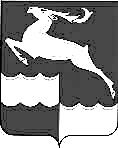 АДМИНИСТРАЦИЯ КЕЖЕМСКОГО РАЙОНАКРАСНОЯРСКОГО КРАЯПОСТАНОВЛЕНИЕ29.11.2021					   № 756-п				        г. КодинскО внесении изменений в постановление Администрации Кежемского района от 17.07.2012 № 973-п «Об утверждении административного регламента по предоставлению дополнительного образования в муниципальных образовательных учреждениях дополнительного образования детей в области культуры»В целях приведения нормативного правового акта в соответствие с действующим законодательством Российской Федерации, на основании Федерального закона от 27.07.2010 № 210-ФЗ «Об организации предоставления государственных и муниципальных услуг», руководствуясь ст.ст. 17, 30.3, 32 Устава Кежемского района ПОСТАНОВЛЯЮ:1. Внести в постановление Администрации Кежемского района от 17.07.2012 № 973-п «Об утверждении административного регламента по предоставлению дополнительного образования в муниципальных образовательных учреждениях дополнительного образования детей в области культуры» (в ред. постановления администрации Кежемского района от 14.01.2016 № 6-п) следующие изменения:1.1. В приложении к постановлению:1.1.1. в пункте 1.4:1) слова «Закон Российской Федерации от 10.07.92 № 3266-1 «Об образовании» («Собрание законодательства Российской Федерации», 15.01.1996, № 3, ст. 150)» заменить словами «Федеральный закон от 29.12.2012 №  273-ФЗ «Об образовании в Российской Федерации»»;2) слова «Письмо Министерства образования и науки Российской Федерации от 20.05.2003 г. № 28-51-391/16 «О реализации дополнительных образовательных программ в учреждении дополнительного образования детей» («Вестник образования России», № 14, 2003)» исключить;3) слова «Устав Муниципального учреждения Администрация Кежемского района» исключить;1.1.2. пункты 2.2 – 2.4 изложить в следующей редакции:«2.2. Муниципальную услугу непосредственно предоставляет Муниципальное бюджетное учреждение дополнительного образования «Детская музыкальная школа» г. Кодинска (далее – ДМШ).2.3. Информация о муниципальной услуге предоставляется гражданам ДМШ.2.4. Справочная информация о ДМШ, включающая сведения о местонахождении учреждения, фамилию, имя, отчество руководителя, номера телефонов для справок, адреса электронной почты, название официального сайта, режиме работы, образцы заполнения и перечень документов, необходимые для предоставления муниципальной услуги, размещается на информационных стендах ДМШ и официальном сайте ДМШ: https://kdmsh.krn.muzkult.ru.».1.1.3. абзац первый пункта 2.5 изложить в следующей редакции:«2.5. Информация о процедуре предоставления муниципальной услуги ДМШ сообщается при личном или письменном обращении получателей муниципальной услуги, включая обращение по электронной почте, по справочным телефонам, размещается на официальном сайте ДМШ.»;1.1.4. пункт 2.8 изложить в следующей редакции:«2.8. На официальном сайте ДМШ размещается общезначимая информация о процедуре предоставления муниципальной услуги, которая должна содержать дату публикации и изменения информации.Размещение и обновление информации на официальном сайте ДМШ осуществляется должностным лицом ДМШ после утверждения директором ДМШ.»;1.1.5. в пункте 2.10 слова «Гигиенические требования к персональным электронно-вычислительным машинам и организации работы. СанПин 2.2.2/2.4.1340-03» исключить;1.1.6. пункт 2.11 дополнить абзацем следующего содержания:«Запрещено требовать от заявителя предоставления документов и информации, в случаях, предусмотренных подпунктом 4 части 1 статьи 7 Федерального закона от 27.07.2010 № 210-ФЗ «Об организации предоставления государственных и муниципальных услуг.»;1.1.7. пункт 2.15 исключить;1.1.8. в пункте 4.1 слова «Отделом культуры Администрации Кежемского района» заменить словами «ДМШ»;1.1.9. в пункте 4.5 слова «директором, а также должностными лицами органов, участвующих в оказании данной услуги» заменить словами «руководителем ДМШ»;1.1.10. пункты 5.2 и 5.3 изложить в следующей редакции:«5.1. Заявитель имеет право на обжалование действий или бездействия специалистов ДМШ, ответственных за предоставление муниципальной услуги, в досудебном и судебном порядке.В досудебном порядке действия или бездействие специалистов ДМШ, ответственных за предоставление муниципальной услуги, обжалуются руководителю ДМШ.Заявитель может сообщить руководителю ДМШ о нарушении своих прав и законных интересов, противоправных действиях или бездействии специалистов ДМШ, ответственных за предоставление муниципальной услуги, нарушении положений Регламента, некорректном поведении или нарушении служебной этики.5.2. Основанием для начала досудебного обжалования является поступление в Управление жалобы, поступившей лично от заявителя, направленной в виде почтового отправления или по электронной почте.Заявитель может обратиться с жалобой в том числе в следующих случаях:а) нарушение срока регистрации запроса заявителя о предоставлении муниципальной услуги;б) нарушение срока предоставления муниципальной услуги;в) требование у заявителя документов или информации либо осуществление действий, предоставление или осуществление которых не предусмотрено нормативными правовыми актами Российской Федерации, нормативными правовыми актами субъектов Российской Федерации, муниципальными правовыми актами для предоставления государственной или муниципальной услуги;г) отказ в предоставлении муниципальной услуги, если основания отказа не предусмотрены федеральными законами и принятыми в соответствии с ними иными нормативными правовыми актами Российской Федерации, нормативными правовыми актами субъектов Российской Федерации, муниципальными правовыми актами;д) требование с заявителя при предоставлении муниципальной услуги платы, не предусмотренной нормативными правовыми актами Российской Федерации, нормативными правовыми актами субъектов Российской Федерации, муниципальными правовыми актами;е) отказ органа, предоставляющего муниципальную услугу, должностного лица органа, предоставляющего муниципальную услугу, в исправлении допущенных опечаток и ошибок в выданных в результате предоставления муниципальной услуги документах либо нарушение установленного срока таких исправлений.ж) отказ в приеме документов, предоставление которых предусмотрено нормативными правовыми актами Российской Федерации, нормативными правовыми актами субъектов Российской Федерации, муниципальными правовыми актами для предоставления государственной или муниципальной услуги, у заявителя;з) нарушение срока или порядка выдачи документов по результатам предоставления муниципальной услуги;и) приостановление предоставления муниципальной услуги, если основания приостановления не предусмотрены федеральными законами и принятыми в соответствии с ними иными нормативными актами Российской Федерации, законами и иными нормативными правовыми актами субъектов Российской Федерации, муниципальными правовыми актами;к) требование у заявителя при предоставлении муниципальной услуги документов или информации, отсутствие и (или) недостоверность которых не указывались при первоначальном отказе в приеме документов, необходимых для предоставления муниципальной услуги, либо в предоставлении муниципальной услуги, за исключением случаев, предусмотренных пунктом 4 части 1 статьи 7 Федерального закона от 27.07.2010 № 210-ФЗ «Об организации предоставления государственных и муниципальных услуг».»;1.1.11. пункт 5.7 изложить в следующей редакции:«5.7. Не позднее дня, следующего за днем принятия решения, заявителю в письменной форме и по желанию заявителя в электронной форме направляется мотивированный ответ о результатах рассмотрения жалобы.В случае признания жалобы подлежащей удовлетворению в ответе заявителю, дается информация о действиях, осуществляемых ДШМ, в целях незамедлительного устранения выявленных нарушений при оказании государственной или муниципальной услуги, а также приносятся извинения за доставленные неудобства и указывается информация о дальнейших действиях, которые необходимо совершить заявителю в целях получения государственной или муниципальной услуги.В случае признания жалобы не подлежащей удовлетворению в ответе заявителю, даются аргументированные разъяснения о причинах принятого решения, а также информация о порядке обжалования принятого решения.».1.1.12. приложение № 1 к регламенту изложить в редакции приложения к постановлению.2. Постановление вступает в силу со дня, следующего за днем его официального опубликования в газете «Кежемский Вестник».Глава района							     П.Ф. БезматерныхПриложениек постановлению Администрации районаот 29.11.2021 № 756-пПриложение №1к Административному регламентуСПРАВОЧНАЯ ИНФОРМАЦИЯ О УЧРЕЖДЕНИЯХМуниципальное бюджетное учреждение дополнительного образования «Детская музыкальная школа» г. Кодинскаместонахождение ДМШ:Красноярский край, Кежемский район, г. Кодинск, ул. Маяковского, 22;местонахождение структурного подразделения в с. Заледеево:Красноярский край, Кежемский район, с. Заледеево, ул. Магистральная, д. 38/2;официальный сайт ДМШ: https://kdmsh.krn.muzkult.ru;адрес электронной почты ДМШ: kodinsk-dmsh@rambler.ru;